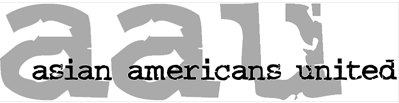 ATTENTION HIGH SCHOOL STUDENTS:  Work for AAU this summer in our Education for Liberation program. Serve your community and learn leadership skills. Education for Liberation The Asian Americans United Summer Program is a seven-week leadership program for high school youth and a four-week summer camp program for children (grades 2-9). A week and a half of intensive training prepares youth staff to run the summer program for children and includes team-building, leadership development, discussion of identity and history, and training on delivering the summer curriculum. The youth staff, under the supervision of the Program Director, run the Summer Program for children for four weeks. The summer camp runs Mondays through Thursdays. However, youth staff will be scheduled on a Monday/Tuesday or Wednesday/Thursday basis. All youth staff come together Fridays for a full training day with workshops, speakers, and time for youth staff to work on their own curriculum. QUALIFICATIONS:	Do you care about children?  Do you care about social justice?Are you punctual, responsible, passionate and hardworking?Can you commit to an intense summer learning experience?Do you like to work as part of a team? Do you want to become a better leader?JOB RESPONSIBILITIES:Help create a positive and safe learning experience for elementary school aged children by being prepared, enthusiastic and caring; Engage children in interactive, cooperative, and empowering activities using multicultural children’s books;Plan and run enrichment electives and sports and games;Act as positive role models and mentors to children;Work as a team member with the staff to provide general program support needed for the smooth running of the Summer Program;Attend and participate actively in all orientations, trainings, and meetings.HOURS AND COMPENSATION: This is a seven-week commitment for 23 hours/week. The program runs from Wednesday, June 26th to Wednesday, August 7th, 2019. All staff must also be able to attend the full program including training and orientation. Orientation and training will run from Wednesday, June 26th - Friday July 5th (with July 4th off). The summer camp will begin on Monday, July 8th. The summer camp runs Monday through Thursday, from 8:30 am to 4:30pm. Fridays 8:30 to 4:30 are training days for high school staff. High school staff will be scheduled for either Monday/Tuesday/Friday or Wednesday/Thursday/Friday. Payment is $7.25/hour. LOCATION: Asian Americans United is located at 1023 Callowhill Street, on the #23 bus line and about 5 blocks from either the Broad Street line and Market Frankford El.WorkReady Eligibility Requirements14 – 21 years of age and enrolled in high school (not currently matriculated into college)Are Philadelphia residents Meet income guidelinesAre eligible to work in the United States Are registered with the Selective Service, if male and 18 years of age on, or before, August 7, 2019  AAU Summer Program JobsJOBS:Reading Teaching Interns: Co-teach and advise a reading class of 10-12 children. Prepare, adapt and deliver multicultural literacy curriculum and take responsibility for community-building activities and the overall experience of the children in your care.Electives and Sport and Games Interns: Co-teach and advise elective classes (e.g. independent reading, sports and games, arts, music, drama, dance, etc.). Students with particular skills and talents that they would like to teach to children are especially encouraged to apply.*CAP and Program High School Intern*: Support college interns in creating and implementing the Community Action Project(CAP) curriculum. CAP lessons serve as a chance for students to engage in a hands-on learning opportunity that can connect and positively impact the community. Interns will also support to day-to-day program functioning and other teachers as necessary.  Priority will be given to applicants who have previous experience working with the Summer Program. ELIGIBILITY: AAU’s Summer Program Jobs are funded by the WorkReady Program. Applicants must qualify for the WorkReady Program.  Applicants must be:•  14 – 21 years of age and enrolled in high school •  Philadelphia residents•  Eligible to work in the United States•  Registered with the Selective Service, if male and 18 years of age on, or before, 8/7/19TO APPLY:  SPACES ARE LIMITED!  For an application or for more information, please contact Teresa Engst at teresa.engst@aaunited.org , or 215-925-1538.Applications are considered on a rolling basis! Interviews will be scheduled as applications are received. APPLICATION DEADLINE: Friday, April 12, 2019Application includes:▪ This Completed Application, with short answer question responses.▪ One letter of recommendation (written by a teacher, counselor, community member, extracurricular advisor, an adult (non-family member) who can speak to your leadership skills and experiences)PART 1:  CONTACT INFORMATION                                       DATE: _______________FIRST NAME: _____________________ LAST NAME: _____________________________CURRENT STREET ADDRESS:______________________________________________CITY/STATE/ZIP: __________________________________________________________EMAIL ADDRESS: _________________________________________________________HOME PHONE NUMBER: ________________________CELL PHONE NUMBER: _________________________SCHOOL: ________________________________ GRADE LEVEL for 2019-2020: _____________[if graduating from high school, name of college/workplace:_____________________________]DATE OF BIRTH: ____/_____/_____	AGE: ________         GENDER: ____LANGUAGES SPOKEN FLUENTLY: ________________________NAME OF REFERENCE: _________________________________________RELATIONSHIP TO APPLICANT: ____________________________________________PHONE NUMBER OF REFERENCE:  __________________________________________Talents/Skills Share:Specify the talent/skill you want to teach:________________________PART 2: SHORT ANSWER QUESTIONS: Directions:  Please answer these following questions in complete sentences on a separate sheet of paper.  Please write neatly or type your response.1.  Why do you want to participate in the AAU Summer Program?2.  What strengths do you bring to this program? (ex. academic, social, cultural)3.  What personal skills/qualities do you want to work on improving by participating in this program?4.  What are some of the challenges that immigrant and/or minority children face in school?5. If you are interested in teaching an elective and sports and games, what would you like to teach?6. Why do you want to work with children and what age range would you feel most comfortable working with? 7. What is something going on in your neighborhood, community, or in the world that you don’t think is right? Do you see people doing anything about it? What would you like to have happen?Mail/Drop Off Application at Asian Americans United * 1023 Callowhill Street, Philadelphia, PA 19123 * or Email: teresa.engst@aaunited.org *Phone 215-925-1538Asian Americans United’sSummer Program 2019Letter of Recommendation__________________ ___________________ is applying to be a High School Youth Leader for the Asian Americans United Summer Program for summer 2018. Youth leaders serve as teachers, mentors and role models to youth from the community.  They will be expected to engage in extensive leadership and educational training throughout the summer and implement a multicultural literacy and skills based curriculum in their classrooms.  Youth leaders will have an opportunity to develop their own identities and potential as well as impact the next generation of youth to make a positive impact on their communities.Please use the space provided or attach a written document to tell us why this student is a good candidate for this position.  You can email or mail this form to the addresses listed below._______________________                   _______________________                 ______________Signature                                                   Position                                              DateFirst Name: ______________________________ Last Name:_________________________Phone Number: _________________________Email: _______________________________Asian Americans United * 1023 Callowhill Street, Philadelphia, PA 19123 *www.aaunited.org * Email: teresa.engst@aaunited.org  *Phone 215-925-1538